ANNÉE UNIVERSITAIRE 2019-2020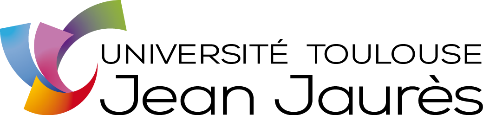 DOSSIER COMPLET à renvoyer en VERSION PAPIER ET en VERSION ELECTRONIQUE -Pour : master-ismag@univ-tlse2.fr ; thierry@univ-tlse2.frSujet : Candidature ISMAG 2019-2020ENTRE LE 1er MAI ET LE 1er JUIN 2019MASTER INFORMATIQUE, STATISTIQUE, MATHÉMATIQUESAPPLIQUÉES À LA GESTION DE PRODUCTION2° Année Le master se déroule en alternance selon deux types de modalités Stages ou Contrat de professionnalisation.Dans les deux cas vous devez candidater entre le 1er mai le 1er Juin 2019. De plus si vous souhaitez bénéficier d’un accompagnement pour la recherche d’un contrat de professionnalisation, vous devez contacter thierry@univ-tlse2.fr avec comme sujet du mail « ISMAG contrat de professionnalisation 1920 » en communiquant un CV et une lettre de motivation.Modalité choisie Professionnalisation seulement  Professionnalisation ou stages (stages à l’étranger et mémoire en laboratoire possibles) Stages seulement (stages à l’étranger et mémoire en laboratoire possibles)Numéro INE : ....................................................................................................................Nom :............................................................ Nom d’usage :...................................................……………..Prénom :...................................................................................................................Date et  Lieu de naissance :.....................................................................................................…………….Nationalité :................................................	Adresse des parents :……………………………………………………………………………………..Adresse à Toulouse :...........................................................................................................………………N° de téléphone fixe :........................................... N° Portable : ............................................Mail :…………..........................................DERNIER DIPLOME OBTENUS	 Niveau en Français :  - Langue maternelle                                      - Sinon :A    ..............................,    le.....................................        Signature de l'étudiant(e)MASTER ISMAG : Comment ? Pourquoi ?Décrire par un schéma votre parcours universitaire et professionnelComment avez-vous connu l’existence du MASTER ?Pourquoi avoir choisi ce MASTER ? (répondre en trois points)Qu’en attendez-vous ? (répondre en trois points)Quel est votre objectif professionnel ?Dans quel cadre professionnel souhaiteriez-vous évoluer ?Comment envisagez-vous vos périodes en entreprise de MASTER ?DOSSIER COMPLET à renvoyer en VERSION PAPIER UNIVERSITÉ TOULOUSE 2 JEAN JAURESDÉPARTEMENT DE MATHÉMATIQUES ET INFORMATIQUEà l’attention de Mr Hosni MERNARI5, allées Antonio MachadoF-31058 TOULOUSE CEDEX 9Tél : 05.61.50.45.19ET en VERSION ELECTRONIQUE -Pour : master-ismag@univ-tlse2.fr ; thierry@univ-tlse2.frSujet : Candidature ISMAG 2019-2020ENTRE LE 1er MAI ET LE 1er JUIN 2019PIECES DEMANDÉES(À classer dans l’ordre demandé) :PIECES DEMANDÉES(À classer dans l’ordre demandé) : Formulaire renseigné Un curriculum vitae complet. Une lettre de motivation. Le détail des enseignements suivis en Informatique, Mathématiques, Statistique, Gestion de production, Gestion de projet et Contrôle de gestion (programmes des diplômes acquis ou en cours).	La photocopie des diplômes et des relevés de notes (y compris notes du 2° semestre de L3). Pour les étudiants étrangers, une attestation de niveau de langue française (TCF, DELF, DALF, TEF…). 2 photos.DiplômeAnnée d’obtentionNom du diplôme(Mention/Spécialité)LieuVille, UniversitéRésultatsMoyennegénérale, mentionClassement/intermédiaireconfirméCertification obtenue et niveauIndiquer, par ordre de préférence, les candidatures à d'autres diplômes y compris au MASTER 2 ISMAG :-----Ne rien inscrire dans ce cadreCURSUS UNIVERSITAIRECURSUS UNIVERSITAIRECURSUS UNIVERSITAIRECURSUS UNIVERSITAIRECURSUS UNIVERSITAIRECURSUS UNIVERSITAIREAnnée d’obtention (sinon : préciser non obtenu)Nom(Mention/Spécialité)LieuVilleUniversitéRésultatsMoyennegénérale, mentionClassementBAC/L1/L2/L3M1AUTRE/CONNAISSANCES ACQUISESCONNAISSANCES ACQUISESCONNAISSANCES ACQUISESCONNAISSANCES ACQUISESCONNAISSANCES ACQUISESCONNAISSANCES ACQUISESCONNAISSANCES ACQUISESInformatiqueHeuresMathématiques et StatistiqueHeuresGestion de productionGestion de projetContrôle de gestionHeures L1L2L3M1AutreEXPÉRIENCE PROFESSIONNELLE : Stages/emplois/ projetsEXPÉRIENCE PROFESSIONNELLE : Stages/emplois/ projetsEXPÉRIENCE PROFESSIONNELLE : Stages/emplois/ projetsEXPÉRIENCE PROFESSIONNELLE : Stages/emplois/ projetsEXPÉRIENCE PROFESSIONNELLE : Stages/emplois/ projetsANNEEDuréeType d’expérience(stage, projet, emploi, …)Travail effectué/ fonction assuméeLIEU (Entreprise etc…)NIVEAU EN LANGUESNIVEAU EN LANGUESNIVEAU EN LANGUESNIVEAU EN LANGUESNIVEAU EN LANGUESNIVEAU EN LANGUESNIVEAU EN LANGUESNom de la langue(quasi) débutantintermédiaireconfirméCertifications obtenuesNiveau (A1, A2, etc.)Langue vivante 1Langue vivante 2Autre langue vivante